METODE DAKWAH DALAM MENANGGULANGI PERNIKAHAN USIA DINI DI KAMPUNG SUKAJAYA KELURAHAN RAJABASA JAYA KECAMATAN RAJABASA BANDAR LAMPUNGSKRIPSIDiajukan Untuk Melengkapi Tugas-Tugas dan Memenuhi Syarat-Syarat Guna Memperoleh Gelar Sarjana Sosial (S.Sos)Dalam Ilmu Dakwah dan KomunikasiOleh:NENGAH DWI AGUSTINANPM	: 1541010277Jurusan Komunikasi dan Penyiaran Islam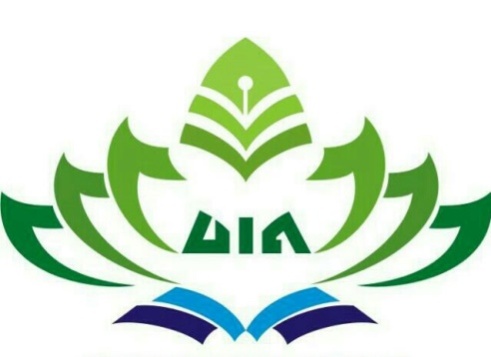 FAKULTAS DAKWAH DAN ILMU KOMUNIKASIUNIVESITAS ISLAM NEGERIRADEN INTAN LAMPUNG1440 H / 2019 MMETODE DAKWAH DALAM MENANGGULANGI PERNIKAHAN USIA DINI DI KAMPUNG SUKAJAYA KELURAHAN RAJABASA JAYA KECAMATAN RAJABASA BANDAR LAMPUNGSKRIPSIDiajukan Untuk Melengkapi Tugas-Tugas Dan Memenuhi Syarat-Syarat Guna Memperoleh Gelar Sarjana Sosial (S.Sos)dalam Ilmu Dakwah dan KomunikasiOleh:NENGAH DWI AGUSTINANPM : 1541010277Jurusan Komunikasi dan Penyiaran IslamPembimbing I : SubhanArif, M.AgPembimbing II: M. Husaini, M.TFAKULTAS DAKWAH DAN ILMU KOMUNIKASIUNIVESITAS ISLAM NEGERIRADEN INTAN LAMPUNG1440 H / 2019 M